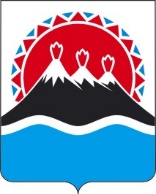 П О С Т А Н О В Л Е Н И ЕПРАВИТЕЛЬСТВАКАМЧАТСКОГО КРАЯг. Петропавловск-КамчатскийО внесении изменений в постановление Правительства Камчатского края 
от 08.02.2010 № 67-П «Об установлении сниженных тарифов на перевозку пассажиров воздушным транспортом в межмуниципальном сообщении на территории Камчатского края»ПРАВИТЕЛЬСТВО ПОСТАНОВЛЯЕТ:Внести в постановление Правительства Камчатского края от 08.02.2010 № 67-П «Об установлении сниженных тарифов на перевозку пассажиров воздушным транспортом в межмуниципальном сообщении на территории Камчатского края» следующие изменения:1)  дополнить раздел 2 пунктом следующего содержания:«»;2. Настоящее постановление вступает в силу после дня его официального опубликования.[Дата регистрации]№[Номер документа]2.92.Оссора-Лесная5 300Председатель Правительства Камчатского края[горизонтальный штамп подписи 1]Е.А. Чекин